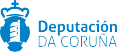 ADMINISTRACIÓN LOCALMUNICIPALCEDEIRAAprobación definitiva orzamentos 2020ANUNCIO DE APROBACIÓN DEFINITIVA DO ORZAMENTO XERAL E DO CATÁLOGO DE POSTOS DE TRABALLO DO CONCELLO DE CEDEIRA PARA O EXERCICIO 2020O Pleno do Concello de Cedeira, na sesión extraordinaria do 4 de xuño de 2020, aprobou inicialmente o orzamento xeral e o catálogo de postos de traballo da Corporación para o exercicio 2020.Publicouse o anuncio de exposición pública no BOP núm. 83 do 09 de xuño de 2020 sen que se presentaran alegacións ou reclamacións no prazo sinalado, polo que se eleva a definitivo o acordo inicial, dando conta da aprobación definitiva do orzamento e do catálogo de postos, sendo o resumo por Capítulos do referenciado orzamento o seguinte:Así mesmo, de conformidade co disposto no artigo 127 do Real decreto lexislativo 781/1986, do 18 de abril, procéde-     se conxuntamente á publicación íntegra do equipo do persoal ao servizo desta entidade.Contra a aprobación definitiva do dito orzamento e do catálogo de postos poderá interpoñerse directamente o recurso contencioso-administrativo ante o Tribunal  e na forma e prazos que establece a estes efectos a Lei 29/1998, do 13 de     xullo, reguladora dá xurisdición contencioso-administrativa, sen que dita interposición implique, por si mesma, a suspensión do orzamento definitivamente aprobado ou a súa inexecución, así mesmo poderán interpoñerse cantos outros recursos ou accións procedan en dereito.Cedeira, 03 de xullo do 2020 O alcaldeAsdo. Pablo Diego Moreda Gil2020/4392CAPÍTULODENOMINACIÓNIMPORTE 2020 (EN €)1Gastos de persoal2.752.791,332Gastos correntes en bens e servizos1.922.925,343Gastos financeiros3.949,014Transferencias correntes466.658,556Inversións reais1.130.359,897Transferencias de capital18.000,008Activos financeiros5.000,009Pasivos financeiros0,00TOTAL6.299.684,12CAPÍTULODENOMINACIÓNIMPORTE 2020 (EN €)1Impostos directos1.995.874,032Impostos indirectos27.000,003Taxas, prezos públicos e outros ingresos806.788,074Transferencias correntes2.435.232,555Ingresos patrimoniais94.630,797Transferencias de capital504.307,678Activos financeiros0,009Pasivos financeiros435.851,01TOTAL6.299.684,12POSTOS DE TRABALLO RESERVADOS A FUNCIONARIOS DE CARREIRAPOSTOS DE TRABALLO RESERVADOS A FUNCIONARIOS DE CARREIRAPOSTOS DE TRABALLO RESERVADOS A FUNCIONARIOS DE CARREIRAPOSTOS DE TRABALLO RESERVADOS A FUNCIONARIOS DE CARREIRAPOSTOS DE TRABALLO RESERVADOS A FUNCIONARIOS DE CARREIRAPOSTOS DE TRABALLO RESERVADOS A FUNCIONARIOS DE CARREIRADenominaciónPrazasVacantesGrupoC.D.XornadaHabilitación carácter nacionalSecretaría10A130CompletaIntervención10A130CompletaTesouraría11A126CompletaEscala administración xeralTécnico Adm. Xeral10A122CompletaTécnico Xestión RR.HH.10A222CompletaTécnico Xestión11A222CompletaAdministrativo21C120CompletaAdministrativo31C120CompletaAdministrativo (promoción interna)22C120CompletaAuxiliar administrativo (a extinguir)20C218CompletaAuxiliar Administrativo11C218CompletaSubalterno21E(AP)14CompletaEscala administración especialTécnico Municipal10A124CompletaTécnico grao medio11A220CompletaOficial policía10C120CompletaPolicía42C118CompletaPERSOAL LABORALPERSOAL LABORALPERSOAL LABORALPERSOAL LABORALPERSOAL LABORALPERSOAL LABORALPrazasVacantesXornadaTitulaciónTitulaciónLimpador/a55100,00%Sen titulación específicaSen titulación específicaLimpador/a2250,00%Sen titulación específicaSen titulación específicaSubalterno/a11100,00%Sen titulación específicaSen titulación específicaPsicólogo/a1166,66%LicenciaturaLicenciaturaAuxiliar Axuda Fogar2525100,00%Sen titulación específicaSen titulación específicaOficial 1ª Xardineiro/a10100,00%EXB.Grad.Esc.FP1 ou equiv.EXB.Grad.Esc.FP1 ou equiv.Oficial 1ª20100,00%EXB.Grad.Esc.FP1 ou equiv.EXB.Grad.Esc.FP1 ou equiv.Peón33100,00%Sen titulación específicaSen titulación específicaBibliotecario/a10100,00%LicenciaturaLicenciaturaMonitor Coordinador Polideportivo10100,00%Sen titulación específicaSen titulación específicaOperario Servizos10100,00%EXB.Grad.Esc.FP1 ou equiv.EXB.Grad.Esc.FP1 ou equiv.Encargado/a Oficina Turismo10100,00%DiplomaturaDiplomaturaA.E.D.L.11100,00%Licenciatura/DiplomaturaLicenciatura/DiplomaturaEducadora Familiar11100,00%DiplomaturaDiplomaturaAuxiliar Administrativo Serv. Sociais.11100,00%EXB.Grad.Esc.FP1 ou equiv.EXB.Grad.Esc.FP1 ou equiv.Asistente Social11100,00%DiplomaturaDiplomaturaOperario Grupo E Polideportivo11100,00%Sen titulación específicaSen titulación específicaOperario Grupo E Polideportivo11100,00%Sen titulación específicaSen titulación específicaAsistente Social11100,00%DiplomaturaDiplomatura